Term 2 - 2022COMPUTER STUDIES (QUESTION PAPER II )FORM FOUR                                                                        TIME: 2 1/2  HOURSINSTRUCTIONS TO CANDIDATESIndicate your name and index number at the right hand corner of each printoutWrite your name and index number on the CD/removable storage medium providedWrite the name and version of the software used for each question attempted in the answer sheet providedAnswer all the questions, All questions carry equal marksPasswords should not be used while saving in the CD/removable storage MediumMarked printout of the answers on the sheetHand in all the printouts and the CD/removable storage medium usedThe table below shows list of students admitted to Nyambaria High School under different sponsors. Open a database program and create a database named NHS.(1mark) Create three tables named Students, Sponsor and Fees.	 (3marks)  Using database file created in (a) above use the following field properties.											(6marks)Student_TableSponsor_TableAmount_Table (i) Create the relationship between the tables.				(2marks)(ii) Enforce referential integrity between the tables. 			(1mark) (iii) Create the three forms StudentForm, SponsorForm and AmountForm.												(3marks)(iv) Enter the following data in their respective tables using the respective forms.         									(8 marks)  Table 1: SponsorTableTable 2: StudentTable Table 3: AmountTable  (d) Create a query to display the fields:AdmNo, Sponsor name, age and Students whose first name start with letter  “B” and whose payment Bank is “COOP” Save query as B-query.											(5marks)StdName, Sponsor name, Mode of payment and Amount per student. Calculate the total amount received. Save query as AMount-query.												(5marks)Create Amountreport from Amount query  display all the records grouped by mode of payment and find the average per mode  of payment 											(4 marks)(d) Create a bar chart to display students  and their respective amount received. Save chart as  S-chart.						(2 marks)(e) Create S-report to display the fields as it appears in the figure below.													(5marks)			 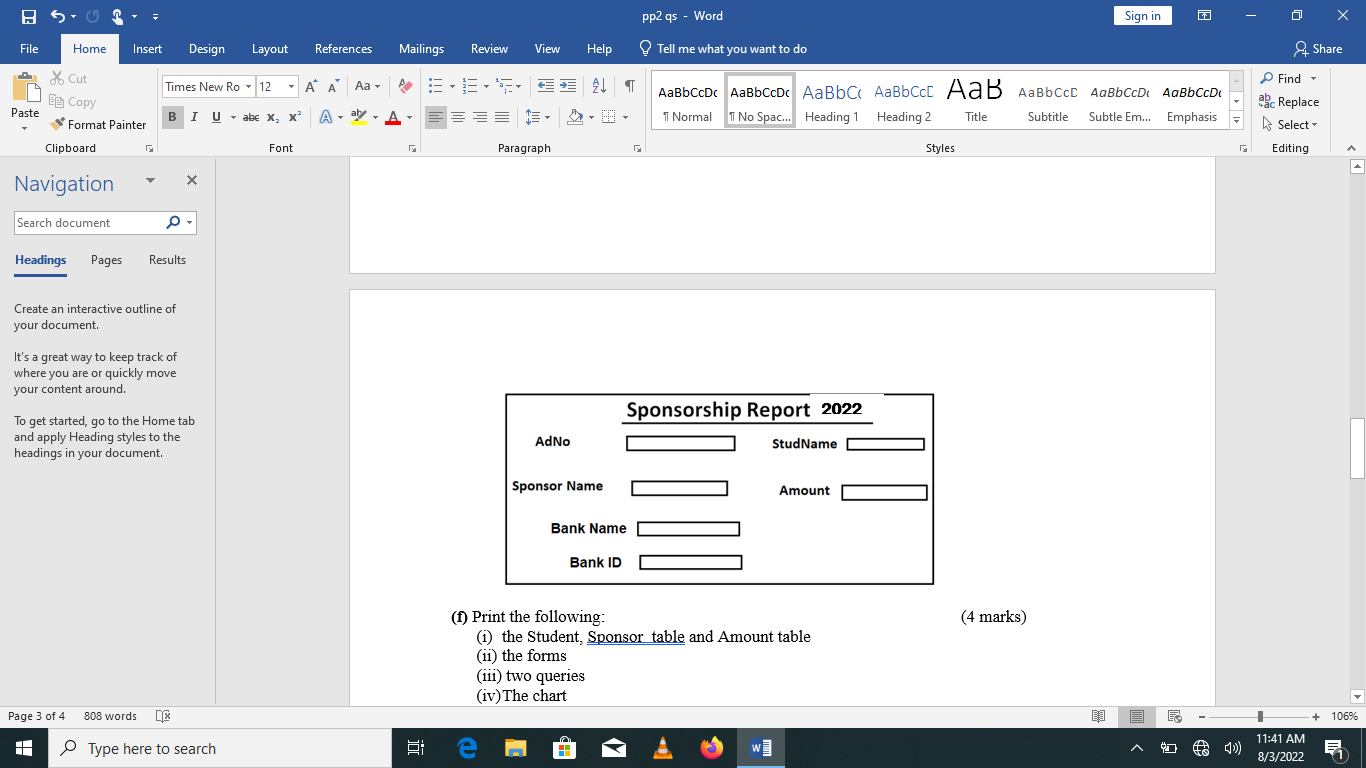 (f) Print the following:							(4 marks)The Student tableThe B- query The chart  The S-reportThe following data was extracted from Applicants’ file for Maranda high school comp/Maths teacher recruitment (i) Enter the data as it appears in a spreadsheet. And save it as INTERVIEW       								(13mks)(ii)	Insert two blank rows at the top of the worksheet. 		(1 mark)(iii)	 Enter the following title and subtitle in the blank rows respectively; MARANDA HIGH SCHOOL RECUIRTMENT FILE and APPLICANTS DETAILS.												(3marks)(iv)	 Centre the title and subtitle across the columns that contain data.													(2marks)Using functions, compute:(i)	The mean for each Applicant and format it to 2 decimal places. (3marks)(ii)	The position of each Applicant.					(3marks)The highest and lowest score for Benjamin, enter the answers in 	L3 and M3 respectively 							(3marks)The school wishes to analyze the applicants’ data in order to find those applicants who qualify for recruitment. Successful candidates MUST meet the following minimum requirements;Must have scored a mean of 40 marks and above;Must have scored 60 marks and above in Computer;Must have scored 50 marks and above in either Mathematics or English.Use the above criteria to remark If the applicants qualifies, the function should display ‘Successful’. Otherwise it should display ‘Unsuccessful’.											(5marks)	Using a function find the number of applicants who are successful.												(2marks)Copy the entire worksheet to sheet 2 and rename it as Successful Applicants. 									(2marks)Filter the ‘Successful Applicants’ sheet to display the records of those applicants who are successful.						(2marks)In  a new worksheet Create a bar chart to compare the performance of mathematics and computer  for all applicants 			(4marks)	(i) Insert SUBJECT PERFORMANCE as the heading of the chart 	(2 mark)(ii) Assign the appropriate LEGENDS to the chart 			(1 mars)Name the axis appropriately 						(2 marks)Print:										(2 marks)INTERVIEW;Successful Applicants Sheet;Field nameData types and propertiesSchool-CodeDefault value = 427AdmNoText (Size = 4, Required = Yes )Student NameText  (Size = 16)Date of BirthDate and time (Size = 10)Amount paidText (Size = 4, Required = Yes )SponsorIDLookUp -sponsor table BankID TextField nameData types and propertiesSponsorIDText (Size = 4, Required = Yes )Sponsor NameText  (Size = 16) Field nameData types and propertiesBankIDText BankNameText (Size = 10)Amount Per StudentNumber (Size = 8, Decimal Place = 2)Mode of paymentText (Size = 12)SponsorIDSponsor NameS1Wings S2Majani S3Elimu Sch-CodeAdmNoSponsorIDStudNameBankIDDateOfBirth427444S1Lilian Mwende10012/03/2000427443S3Ruth Akinyi20023/01/1998427445S2Frida Omondi10011/07/2002427442S1Bianca Godana30012/05/2005427410S3Christine  Awuor  30028/05/1999427413S2Baraka kalala20030/09/1998427449S1Rael  Mokaya 10018/02/2005427411S3Slivia  Odanga10017/04/2001427412S2Jane  Kawaswa20019/06/2004427415S2Jack Jake 10022/03/2003BankIDBankNameAmount Per StudentMode of payment100COOP550,000EFT200KCB120,000M-banking300EQUITY 420,000Cheque ABCDEFGHI1NAMEADDRESSTOWNcompMath EngMEANAPPLICANT’S POSITIONREMARK2Willington 400Nairobi4060603Benjamin 3201Kisumu5550404Nyambane T.5600Kisii7060505Grace 1236Bungoma3080706Rebbeca 48Eldoret7570807Fatuma A6032Mombasa4030508Kamau J.8021Nyeri5040559Achieng .209Siaya 805070